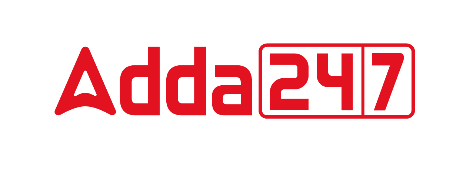 VOCABULARY1.	Excruciating (adjective)	Meaning; Causing great pain or anguish, agonizing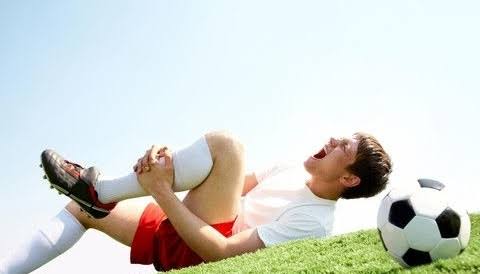 	Synonyms: disturbing, irritating	Antonyms: pleasing, soothing2.	Poised (verb)	Meaning; Balanced, in position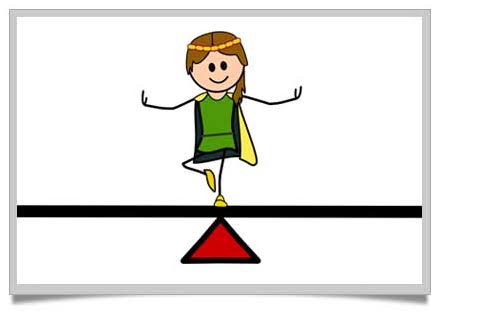 	Synonyms: balance	Antonyms: imbalance3.	Iteration (noun)	Meaning; Recital or performance a second time; repetition.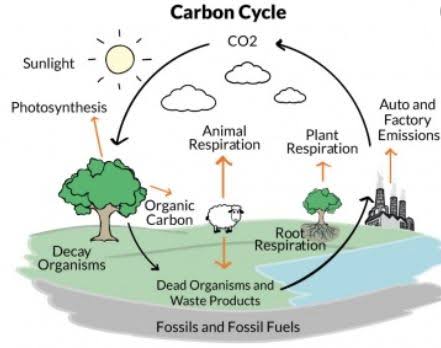 	Synonyms: repetition, replay	Antonyms: irregularity, rareness4.	Wade (verb)	Meaning; to walk through water or something that impedes progress. 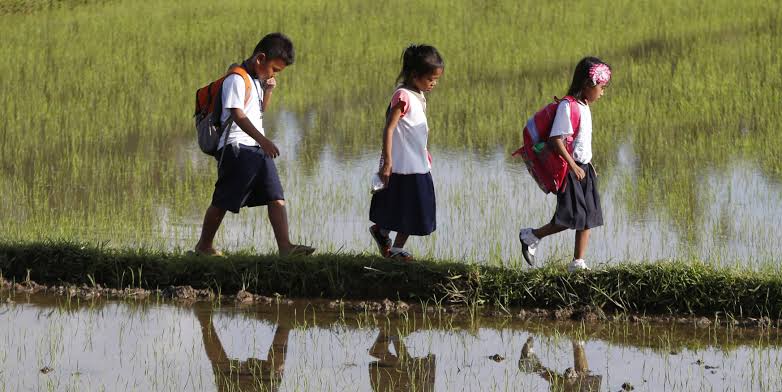 	Synonyms: paddle	Antonyms: dodge5.	Incur (verb)	Meaning; to bring upon oneself or expose oneself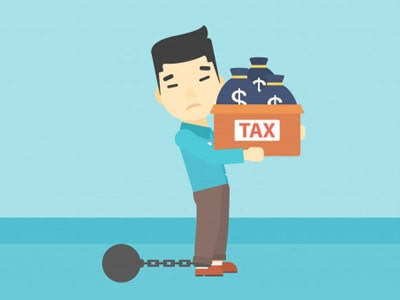 	Synonyms: bear, obtain	Antonyms: push, reject6.	Ameliorate (verb)	Meaning; To make better, or improve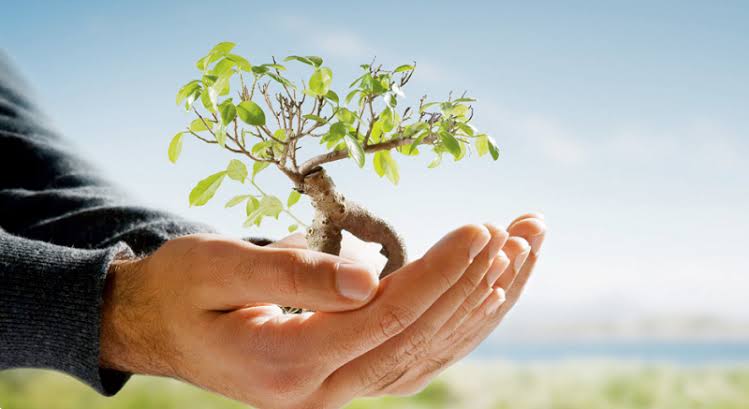 	Synonyms: alleviate	Antonyms: aggravate7.	Mire (verb)	Meaning; To soil with mud or foul matter. 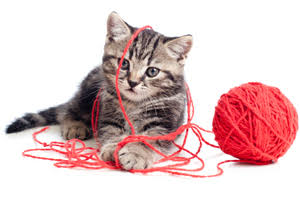 	Synonyms: entangle	Antonyms: release